ПРОЄКТ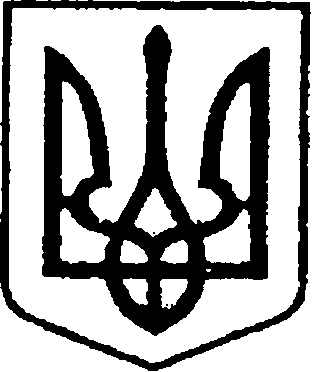 УКРАЇНАЧЕРНІГІВСЬКА ОБЛАСТЬН І Ж И Н С Ь К А    М І С Ь К А    Р А Д АВ И К О Н А В Ч И Й    К О М І Т Е ТР І Ш Е Н Н Явід _22.06.2023               		    м. Ніжин	                                            № _243_Про внесення змін до Переліку підприємств, установ та організацій які в умовах дії правового режиму воєнного стану продовжують свою роботу задля забезпечення потреб Збройних Сил України, інших військових формувань, національної економіки України та життєдіяльність населення затвердженого рішенням виконавчого комітету Ніжинської міської ради від 19.05.2022 №117 У відповідності до ст.ст. 36, 42, 59, 61 Закону України «Про місцеве самоврядування в Україні, Регламенту Ніжинської міської ради VIII скликання, затвердженого рішенням Ніжинської міської ради 24.12.2020 р. №27-4/2020 (із змінами), закону України «Про мобілізаційну підготовку та мобілізацію», Указу Президента України «Про введення воєнного стану в Україні» від 24.02.2022               № 64 та у зв’язку з службовою необхідністю виконавчий комітет Ніжинської міської ради вирішив:1. Внести зміни до Переліку підприємств, установ та організацій які в умовах дії правового режиму воєнного стану продовжують свою роботу задля забезпечення потреб Збройних Сил України, інших військових формувань, національної економіки України та життєдіяльність населення затвердженого рішенням виконавчого комітету Ніжинської міської ради від 19.05.2022 №117 «Про визначення підприємств, установ та організацій які в умовах дії правового режиму воєнного стану продовжують свою роботу задля забезпечення потреб Збройних Сил України інших військових формувань, національної економіки України та життєдіяльність населення» (із змінами) та викласти його в новій редакції (Додаток 1).2. Начальнику відділу надзвичайних ситуацій, цивільного захисту населення, оборонної та мобілізаційної роботи Овчаренку І.Ю. забезпечити оприлюднення цього рішення.3. Контроль за виконанням рішення покласти на першого заступника міського голови з питань діяльності виконавчих органів ради Вовченка Ф.І.Міський голова                                                                        Олександр КОДОЛАДодаток 1 до рішення виконавчого комітету Ніжинської міської ради від _22_.06.2023 № _243ПЕРЕЛІКпідприємств, установ та організацій які в умовах дії правового режиму воєнного стану продовжують свою роботу задля забезпеченні потреб Збройних Сил України інших військових формувань, національної економіки України та життєдіяльність населення на території Ніжинської територіальної громадиПерший заступник міського голови з питань діяльності виконавчих органів ради                                                                                                                                Федір ВОВЧЕНКОПОЯСНЮВАЛЬНА ЗАПИСКАдо проекту рішення виконавчого комітету Ніжинської міської ради «Про внесення змін до Переліку підприємств, установ та організацій які в умовах дії правового режиму воєнного стану продовжують свою роботу задля забезпечення потреб Збройних Сил України, інших військових формувань, національної економіки України та життєдіяльність населення затверджених рішенням виконавчого комітету Ніжинської міської ради від 19.05.2022 №117 (із змінами)»1. Обґрунтування необхідності прийняття рішення. З метою підготовки міста та територіальної громади в цілому до ведення оборонних заходів в умовах воєнного стану введеного Указом Президента України від 24.02.2022 № 64 «Про введення воєнного стану в Україні» та з метою протидії військової агресії з боку Російської Федерації, визначаються підприємства, установи і організації які сприяють обороноздатність України, забезпечують потреби Національної економіки України та життезабезпечення населення.2. Стан нормативно-правової бази у даній сфері правового регулювання.Ст.ст. 36, 42, 59, 61 Закону України «Про місцеве самоврядування в Україні, Регламенту Ніжинської міської ради VIII скликання, затвердженого рішенням Ніжинської міської ради 24.12.2020 р. №27-4/2020, закон України «Про мобілізаційну підготовку та мобілізацію», Указ Президента України «Про введення воєнного стану в Україні» від 24.02.2022 № 64. 3. Фінансово-економічне обґрунтування. Даний проект рішення не передбачає видатків з міського бюджету.4. Прогноз соціально-економічних та інших наслідків прийняття рішення.Прийняття цього рішення забезпечить виконання деяких заходів підготовки до здійснення оборони міста від наслідків воєнного вторгнення Російської Федерації на територію України.Начальник відділу з питань НС, ЦЗН, ОМР        		                                         Ігор ОВЧАРЕНКО Візують:Начальник відділу з питань надзвичайних ситуацій, цивільного захисту населення, оборонної та мобілізаційної роботи                                                            Ігор ОВЧАРЕНКОПерший заступник міського головиз питань діяльності виконавчих органів ради                                                                                Федір ВОВЧЕНКОКеруючий справами виконавчого комітету Ніжинської міської ради                                                             Валерій САЛОГУБНачальник  відділу юридично -                                                      кадрового забезпечення                                                                  В’ячеслав ЛЕГА№ з/пНайменування підприємства, установи, організації (повне та скорочене) адреса підприємства Форма власностіОсновний вид діяльності за КВЕДВиди товарів, робіт та послуг які виконує для сприяння в забезпеченні обороноздатності УкраїниЗамовник товарів, робіт, послуг1234561.ДП «Аромат» філія «Ніжинський міськмолокозавод» (ФІЛІЯ "НІЖИНСЬКИЙ МІСЬКМОЛЗАВОД")м. Ніжин, вул. Борзнянський Шлях, 68Приватна власність0.51 Перероблення молока, виробництво масла та сируПерероблення молока, виробництво масла та сиру, оптова та роздрібна торгівля продуктами харчування.Виконавчий комітет Ніжинської міської ради для потреб нормованого забезпечення населення2.Товариство з обмеженою відповідальністю «Ніжинський консервний завод» (ТОВ «НКЗ»)м. Ніжин, вул. Шевченка, 160Приватна власність10.39 Інші види перероблення та консервування фруктів і овочівПродукти харчування тривалого терміну зберіганняВиконавчий комітет Ніжинської міської ради для потреб нормованого забезпечення населення3.Державне підприємство «Ніжинський комбінат хлібопродуктів» ДП «Ніжинський КХП»м. Ніжин, пров. Урожайний, 16Державна власність10.61 Виробництво продуктів борошномельно-круп'яної промисловостіПродукти харчування тривалого терміну зберігання. Співвиконання мобілізаційного завдання для ТОВ «НіжинХліб».Виконавчий комітет Ніжинської міської ради для потреб нормованого забезпечення населення, ТОВ «НіжинХліб»4.Товариство з обмеженою відповідальністю «Бокарьов» (ТОВ «Бокарьов»)м. Ніжин, вул. Носівський шлях, 54Приватна власність10.41 Виробництво олії та тваринних жирівПродукти харчування тривалого терміну зберіганняВиконавчий комітет Ніжинської міської ради для потреб нормованого забезпечення населення1234565.Товариство з обмеженою відповідальністю «Оксамит смаку» (ТОВ «Оксамит смаку»)м. Ніжин, вул. Липіврізька, 53Приватна власність10.41 Виробництво олії та тваринних жирівПродукти харчування тривалого терміну зберігання. Співвиконання мобілізаційного завдання для ТОВ «НіжинХліб».Виконавчий комітет Ніжинської міської ради для потреб нормованого забезпечення населення, ТОВ «НіжинХліб»6.Комунальне торгівельно-виробниче підприємство «Школярик» (КТВП «Школярик»)м. Ніжин, вул. Богдана Хмельницького, 37Недержавна власність56.21 Постачання готових страв для подійПостачання готових страв для потреб нормованого забезпечення населення, військових формувань, підприємств та установ які виконують завдання з підтримання обороноздатності УкраїниВиконавчий комітет Ніжинської міської ради для потреб нормованого забезпечення населення 7.Комунальне підприємство «Комунальний ринок» Ніжинської міської ради Чернігівської області (КП «Комунальний ринок»)м. Ніжин, вул. Шевченка, 21Державна власність/ власність територіальної громади47.81 Роздрібна торгівля з лотків і на ринках харчовими продуктами, напоями та тютюновими виробами47.82 Роздрібна торгівля з лотків і на ринках текстильними виробами, одягом і взуттям47.89 Роздрібна торгівля з лотків і на ринках іншими товарами47.99 Інші види роздрібної торгівлі поза магазинамиРеалізація продовольчих та непродовольчих товарів для потреб нормованого забезпечення населення, військових формувань, правоохоронних органів.Виконавчий комітет Ніжинської міської ради для потреб нормованого забезпечення населення 8.Комунальне підприємство «Служба єдиного замовника» (КП «СЕЗ»),м. Ніжин, вул. Небесної сотні, 14 Комунальна власність81.10 Комплексне обслуговування об'єктів,Надання послуг населенню та підприємствам НЕУ з обслуговування житлових та нежитлових приміщень, у тому числі проведення аварійно-відновлювальних робіт.Надання допомоги ЗСУ та іншим військовим формуванням у інженерному обладнанні блок-постів та інших військових комунікацій під час розміщення підрозділів на території громади.Виконавчий комітет Ніжинської міської ради для потреб життєдіяльності, військових формувань, національної економіки України та населення1234569.Комунальне підприємство «Виробниче управління комунального господарства»(КП «ВУКГ»),м. Ніжин, вул. Чернігівська, 128Комунальна власність38.21 Оброблення та видалення безпечних відходівНадання послуг з населенню та підприємствам НЕУ з збирання, сортування та вивезення твердих побутових відходів, у тому числі проведення аварійно-відновлювальних робіт.Надання допомоги ЗСУ та іншим військовим формуванням у інженерному обладнанні позицій.Виконавчий комітет Ніжинської міської ради для потреб життєдіяльності, військових формувань, національної економіки України та населення10.Комунальне підприємство «Керуюча компанія «Північна»» (КП «КК «ПІВНІЧНА»»)м. Ніжин, вул. Космонавтів, 43Державна власність/ власність територіальної громади81.10 Комплексне обслуговування об'єктівНадання послуг населенню та підприємствам НЕУ з обслуговування житлових та нежитлових приміщень, у тому числі проведення аварійно-відновлювальних робіт.Надання допомоги ЗСУ та іншим військовим формуванням у інженерному позицій під час розміщення підрозділів на території громади.Виконавчий комітет Ніжинської міської ради для потреб життєдіяльності, військових формувань, національної економіки України та населення11.Управління житлово-комунального господарства Ніжинської міської радиДержавна власність/ власність територіальної громади84.11 Державне управління загального характеруЗабезпечення на території громади реалізації державної політики у сфері житлово-комунального господарства.Забезпечення дотримання комунальними та іншими підприємствами міста, що надають комунальні послуги, вимог нормативно-правових актів з питань житлово - комунального господарстваВиконавчий комітет Ніжинської міської ради для потреб життєдіяльності, військових формувань, національної економіки України та населення12.Управління соціального захисту Ніжинської міської ради Чернігівської області(УСЗН НІЖИНСЬКОЇ МР)м. Ніжин, вул. Гоголя, 6Державна власність/ власність територіальної громади84.12 Регулювання у сферах охорони здоров'я, освіти, культури та інших соціальних сферах, крім обов'язкового соціального страхуванняЗабезпечення на території громади державної політики у соціальних сферах. Реєстрація та облік тимчасово-переміщениї осіб.Розподіл гуманітарної допомоги.Виконавчий комітет Ніжинської міської ради для потреб життєдіяльності населення12345613.Управління культури і туризму Ніжинської міської ради Чернігівської області, м. Ніжин, пл. імені Івана Франка, 1Державна власність/ власність територіальної громади84.11 Державне управління загального характеруЗабезпечення реалізації державної політики у сфері культури та мистецтв, туризму, кінематографії, охорони культурної спадщини, державної мовної політики, а також міжнаціональних відносин, релігії та захисту прав національних меншин України на місцевому рівніВиконавчий комітет Ніжинської міської ради для потреб життєдіяльності населення14.Фінансове управління Ніжинської міської ради Чернігівської області (ФУ НІЖИНСЬКОЇ МР),м. Ніжин, пл. імені Івана Франка, 1Державна власність/ власність територіальної громади84.11 Державне управління загального характеруЗабезпечення реалізації державної бюджетної політики на території Ніжинської міської об’єднаної територіальної громади.Розроблення в установленому порядку проекту бюджету Ніжинської міської об’єднаної територіальної громади (далі - міської об’єднаної територіальної громади).Забезпечення ефективного і цільового використання бюджетних коштів.Виконавчий комітет Ніжинської міської ради для потреб, військових формувань, національної економіки України та життєдіяльності населення15.Управління комунального майна та земельних відносин Ніжинської міської ради Чернігівської області (УКМ ТА ЗВ НІЖИНСЬКОЇ МР), м. Ніжин, пл. імені Івана Франка, 1Державна власність/ власність територіальної громади84.11 Державне управління загального характеруПідготовка та внесення до міської ради та виконавчого комітету Ніжинської міської ради пропозицій щодо регулювання земельних відносин з метою створення умов для раціонального використання земель в межах громади. Участь у виконанні програми реалізації повноважень Нiжинської міської ради у галузі земельних відносин, комунального майна.Формування бази даних щодо об’єктів нерухомого майна комунальної власності територіальної громади та проведення моніторингу цих об’єктів.Виконавчий комітет Ніжинської міської ради для потреб, військових формувань, національної економіки України та життєдіяльності населення12345616.Служба у справах дітей Ніжинської міської ради Чернігівської області,м. Ніжин, пл. імені Івана Франка, 1Державна власність/ власність територіальної громади84.11 Державне управління загального характеруРеалізація на території Ніжинської територіальної громади державної політики з питань соціального захисту дітей, повнолітніх недієздатних та обмежено дієздатних осіб, запобігання дитячій бездоглядності та безпритульності, домашньому насильству стосовно дітей і за участю дітей, вчиненню дітьми правопорушень.Виконавчий комітет Ніжинської міської ради для потреб життєдіяльності населення17.Комунальне некомерційне підприємство «Ніжинський міський центр первинної медико-санітарної допомоги» Ніжинської міської ради Чернігівської області(КНП «НІЖИНСЬКИЙ МІСЬКИЙ ЦПМСД» НМР ЧО),м. Ніжин, вул. Успенська, 2Державна власність/ власність територіальної громади86.10 Діяльність лікарняних закладівНадання первинної медико-санітарної допомоги населеннюВиконавчий комітет Ніжинської міської ради для потреб життєдіяльності населення18.Комунальне некомерційне підприємство «Ніжинський міський пологовий будинок» Ніжинської міської ради Чернігівської області (КНП «НМПБ»)м. Ніжин, вул.Станіслава Прощенка, 21АДержавна власність/ власність територіальної громади86.10 Діяльність лікарняних закладівНадання спеціалізованої медичної допомоги населеннюВиконавчий комітет Ніжинської міської ради для потреб життєдіяльності населення19.Комунальне некомерційне підприємство «Ніжинська міська стоматологічна поліклініка» Ніжинської міської ради Чернігівської області (КНП «НМСП»)м. Ніжин, вул. Батюка, 7Державна власність/ власність територіальної громади86.23 Стоматологічна практикаНадання спеціалізованої медичної допомоги населеннюВиконавчий комітет Ніжинської міської ради для потреб життєдіяльності населення12345620.Комунальне некомерційне підприємство «Ніжинська центральна міська лікарня імені Миколи Галицького» Ніжинської міської ради Чернігівської області (КНП «НЦМЛ ІМ. М.ГАЛИЦЬКОГО»)м. Ніжин, вул. Станіслава Прощенка, 21Державна власність/ власність територіальної громади86.10 Діяльність лікарняних закладівНадання спеціалізованої медичної допомоги населеннюВиконання функцій базового госпіталю21.Товариство з обмеженою відповідальністю фірма ЛАСК (ТОВ ФІРМА «ЛАКС»),м. Ніжин, вул. Станіслава Прощенка, 54Недержавна власність46.46 Оптова торгівля фармацевтичними товарамиОптова та роздрібна торгівля фармацевтичними товарами в спеціалізованих магазинах для потреб військових формувань, медичних закладів, та населенняВиконавчий комітет Ніжинської міської ради для потреб, військових формувань, національної економіки України та життєдіяльності населення22.Управління освіти Ніжинської міської ради Чернігівської області (УПРАВЛІННЯ ОСВІТИ), м. Ніжин, вул. Купецька, 13 Державна власність/ власність територіальної громади84.12 Регулювання у сферах охорони здоров’я, освіти, культури та інших соціальних сферах, крім обов’язкового соціального страхування.Реалізація на території Ніжинської територіальної громади державної політики в галузі освіти і виховання.Виконавчий комітет Ніжинської міської ради для потреб, військових формувань, національної економіки України та життєдіяльності населення23ПРИВАТНЕ АКЦІОНЕРНЕ ТОВАРИСТВО НІЖИНСЬКИЙ ЦЕГЕЛЬНИЙ ЗАВОД (ПРАТ «Ніжинський цегельний завод») м. Ніжин, вул.Борзнянський Шлях,70Приватна власність23.32 Виробництво цегли, черепиці та інших будівельних виробів із випаленої глини52.29 Інша допоміжна діяльність у сфері транспортуВиробництво та реалізація  цегли, черепиці та інших будівельних виробів із випаленої глини на території Ніжинської територіальної громадиВиконавчий комітет Ніжинської міської ради для потреб військових формувань, національної економіки України та життєдіяльності населення